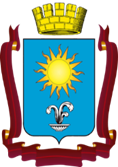 Отчет Главы города-курорта Кисловодскао результатах деятельности Главы города-курорта, администрации города-курорта Кисловодска, в том числе о решении вопросов, поставленных Думой города-курорта Кисловодска в 2020 году.Руководствуясь Федеральным законом от 06.10.2003 №131-ФЗ «Об общих принципах организации местного самоуправления в Российской Федерации», Уставом городского округа города-курорта Кисловодска, являясь Главой города-курорта Кисловодска, представляю отчет о результатах своей деятельности и деятельности администрации города-курорта Кисловодска за 2020 год.Работа исполнительной власти города в отчетном году была направлена на выполнение задач и достижение целей, поставленных в Указе Президента РФ от 07.05.2018 № 204 «О национальных целях и стратегических задачах развития Российской Федерации на период до 2024 года».Приоритетными направлениями работы администрации города-курорта в 2020 году являлись создание благоприятных условий жизни горожан, здоровья и благополучия людей, развитие системы образования, обеспечение конкурентоспособности санаторно-курортного комплекса и туристской сферы, улучшение имиджа курорта на рынке оздоровительного туризма, создание благоприятного инвестиционного и предпринимательского климата, защита конкуренции.В минувшем году мероприятия по развитию городского округа были реализованы с привлечением средств федерального бюджета, в том числе в рамках реализации национальных проектов: «Жилье и городская среда», «Демография», «Образование», «Безопасные и качественные автомобильные дороги».В рамках нацпроекта «Образование» федерального проекта «Современная школа» завершено строительство средней образовательной школы №16 на 275 мест по ул. Губина. В рамках нацпроекта «Демография» федерального проекта «Содействие занятости женщин - создание условий дошкольного образования для детей в возрасте до трех лет» построен новый детский сад на ул. Осипенко и федерального проекта «Спорт-норма жизни» завершено строительство физкультурно-оздоровительного комплекса в пойме реки Подкумок, введены в эксплуатацию 14 многофункциональных спортивных площадок. Завершено благоустройство части проспекта Дзержинского - «Малая Каскадная лестница», проведено благоустройство улиц: Вокзальная и Герцена. В 2020 году, реализуя мероприятия национальных проектов «Образование» и «Демография», мы начали проведение работ по строительству образовательной школы на 1000 мест и детского сада-ясли на 280 мест на ул. Замковой, строительство отдельно стоящего здания детского сада на 40 мест по ул. Велинградской, а также реконструкцию здания литера «А»  общеобразовательной школы № 1 на ул. Богдана Хмельницкого.По итогам реализации проектов в городе будет создано дополнительно в школах 1116 и в детских садах - 320 мест. Строительство и реконструкцию этих объектов мы завершим в 2021 году.  В отчетном году начата реконструкция «Старого озера», объекта,  открытие которого горожане ждут с нетерпением много лет, завершить проект также планируем в 2021 году.  В курортной зоне города проводятся работы по благоустройству проспекта Ленина площадью . Проект представляет собой логическое объединение пешеходных маршрутов в центральной курортной зоне города, «Каскадной лестницы» (вход в Национальный парк «Кисловодский») и «Малой Каскадной лестницы» (проект благоустройства проспекта Дзержинского). На всей территории, подлежащей благоустройству, предусмотрено изменение функционального назначения проезжей части проспекта на пешеходную зону с возможностью подъезда к санаториям, создание зон отдыха, ротонд, фонтанов, декоративных рощ, высадка вечнозеленых насаждений, кустарников многолетних цветов, малых архитектурных форм, памятников, беседок, детских площадок. Реконструкцию проспекта Ленина планируем завершить к 2023 году. В 2020 году перечень мероприятий по комплексному развитию города-курорта Кисловодска до 2030 года, утвержденный распоряжением Правительства Российской Федерации от 29.12.2016 № 2899-р «Об утверждении перечня мероприятий по комплексному развитию города-курорта Кисловодска до 2030 года» дополнен 14 новыми мероприятиями, реализация которых предполагает привлечение федеральных и региональных источников финансирования. Благодаря серьезной поддержке АО «ДОМ.РФ» разработана стратегия пространственного развития города-курорта Кисловодска, которая сочетает пространственные и социально-экономические компоненты, формирующие комплексную стратегию развития федерального курорта до 2035 года.В феврале 2020 года Законом Ставропольского края утверждена Стратегия социально-экономического развития города-курорта Кисловодска до 2035 года. Для реализации целей и задач, определенных в Стратегии развития курорта, Законом Ставропольского края от 26.06.2020 № 74-кз, площадь территории городского округа города-курорта Кисловодска увеличена на  (101 км2) за счет присоединения земель Предгорного района. Эти территории планируем использовать для формирования новой туристической инфраструктуры, мест массового притяжения туристов, рекреационных зон, парков, брендовых туристических маршрутов, кемпингов и глэмпингов. Минувший 2020 год был сложным, но главная его особенность в том, что он был непредсказуемым. Приходилось существенно корректировать планы, и простых решений не было. Последствия пандемии затронули практически все сферы экономической, социальной и общественной жизни города. Стремительное распространение болезни и вынужденные карантинные меры привели к временному закрытию санаториев, гостиниц, мест общественного питания и приостановке работы целого ряда предприятий. Отдельные отрасли серьёзно пострадали и приняли на себя основной удар, но были и те, которые даже существенно прибавили в росте. Оборот по видам экономической деятельности по крупным и средним организациям за январь-ноябрь 2020 года уменьшился на 8,1% или на 1,9 млрд. руб. и составил  22,2 млрд. руб.Рост оборота к показателям 2019 года отмечается в организациях, осуществляющих деятельность в жилищно-коммунальном хозяйстве - 266,4%, обрабатывающих производствах - 101,9 %, торговле – 118,4 %, а также в таких сферах деятельности, как обеспечение электрической энергией, газом и паром, кондиционирование воздуха -  100,4 %. Снижение оборота зафиксировано в следующих сферах деятельности: транспортировка и хранение - 69,1 %, информация и связь - 97,2 %, деятельность по операциям с недвижимым имуществом - 68,5%, образование - 87,0%, здравоохранение и социальные услуги - 69,1%, - культура, спорт, организация досуга и развлечений - 45,8%.Наибольший удельный вес доходов крупных и средних организаций в объеме отгруженных товаров собственного производства, выполненных работ и услуг собственными силами по видам экономической деятельности за 2020 год приходится на деятельность в области здравоохранения и социальных услуг - 
40,68% или 6 000, 8 млн. руб. (снижение к 2019 году 31,69 % или на 2 785 млн. руб.), деятельность в области информации и связи - 22,53 % или 
3 372, 44 млн. руб., деятельность обрабатывающих производств - 15,6 % или 2 334,8 млн. руб., деятельность по обеспечению электрической энергией, газом и паром; кондиционирование воздуха - 9,73 % или 1 475,18 млн. руб., деятельность по операциям с недвижимым имуществом - 2,1 % или 315,76 млн. руб., образование - 1,18% или 176,26 млн. руб., деятельность в области культуры, спорта, организации досуга и развлечений - 0,73 % 109,13 млн. руб.Привлечение инвестиций в экономику города является ключевой задачей в современных экономических условиях. По итогам 2020 года Кисловодск занял 8 место среди городских и муниципальных городов Ставропольского края и 2 место среди городов Кавказских Минеральных Вод по объему привлеченных инвестиций в основной капитал. Объем инвестиций в основной капитал, млрд. руб.Суммарный объем освоенных внебюджетных инвестиций составил 
7,938 млрд. руб., что на 963,1 млн. руб. или на 13,8 % больше установленного планового значения показателя на 2020 год (6 млрд. 975 млн. руб.), из них:Освоенные внебюджетные инвестиции(млн. руб.)В отчетном периоде реализовано 28 проектов за счет частных инвестиций, на 1 проект больше, чем в 2019 году. По итогам реализации проектов создано 319 коечных мест и 195 постоянных рабочих мест.Количество созданных коечных и рабочих мест по проектам, 
реализованным в 2020 году.По состоянию на 01.01.2021 года на территории города-курорта Кисловодска реализуется 46 инвестиционных проектов общей стоимостью  39 млрд. 583,19 млн. руб., из них, 29 инвестиционных проектов с привлечением внебюджетных инвестиций общей стоимостью 21,32 млрд. руб., по итогам реализации которых к 2024 году планируется создать до 2539 коечных мест и 3751 рабочее место.Устойчивое развитие экономики зависит от множества факторов, важнейшим из которых является развитие малого предпринимательства. Малое предпринимательство способствует структурной перестройке экономики, создает благоприятную среду для развития конкуренции, обеспечивает занятость значительной части населения, стимулирует внедрение достижений научно-технического прогресса.За 2020 год объем налоговых поступлений в бюджет Кисловодска от деятельности субъектов малого и среднего бизнеса составил 208,76 млн. руб., или 33,4 % от общего объема доходов бюджета города курорта. В сравнении с 2019 годом объем поступлений увеличился на 32,4 млн. руб. или 18,37 %.По данным статистики на 01.01.2021 г. в городе зарегистрировано 4275 субъектов малого и среднего предпринимательства, из них: индивидуальных предпринимателей - 3176, глав крестьянско-фермерских хозяйств - 36, коммерческих организаций - 1063 (микро организации - 981, малые - 70, средние - 12).В малых и средних предприятиях работает 29,7 % кисловодчан из общего количества занятых на предприятиях города. Из-за ограничений, действовавших в прошлом году, серьёзно пострадал малый и средний бизнес. Именно он оказался наиболее уязвимым, так как количество субъектов малого и среднего предпринимательства сократилось на 14,86 % (на 746 по сравнению с 2019 годом), доля работников малых и средних предприятий от численности работающих всех предприятий и организаций сократилась на 8,9 %. Для стабилизации социально-экономической ситуации в реальном секторе экономики города, ухудшение которой в 2020 году было вызвано распространением новой коронавирусной инфекции, были приняты меры муниципальной финансовой адресной поддержки субъектов малого предпринимательства:- 27.05.2020г. Дума города-курорта Кисловодска приняла решение о снижении на  50 %  размера  арендной  платы  за 1  квадратный  метр  площадиарендуемого недвижимого имущества муниципальной собственности. Мерой поддержки в сумме 0,7 млн. руб. воспользовались 2 субъекта МСП.- 23.06.2020г. Думой города-курорта Кисловодска принято решение о предоставление отсрочки уплаты арендной платы, мерой поддержки воспользовались 5 субъектов МСП;- 24.07.2020 г. Постановлением администрации города-курорта № 537 «О мерах поддержки субъектов малого предпринимательства», субъекты МСП, осуществляющие деятельность по размещению нестационарных торговых объектов и объектов по предоставлению услуг, на период вынужденного простоя были освобождены от платы за право размещения нестационарных торговых объектов. Мерой поддержки воспользовались предприниматели по 130 договорам на общую сумму 1,8 млн. рублей.Всего мерами муниципальной антикризисной поддержки воспользовались 150 субъектов малого и среднего предпринимательства на общую сумму 2,5 млн. рублей.В структуре экономики города лидирующее положение занимает деятельность организаций санаторно-курортного и гостиничного комплексов и сферы туризма.В городе насчитывается 138 мест размещения, на 7% или на 9 мест размещения больше в сравнении с показателем 2019 года. Коечная емкость коллективных мест размещения увеличилась на 298 мест или на 1,9% больше, чем в 2019 году и составляет 15 631 единиц.Удельный вес доходов учреждений, оказывающих услуги в сфере здравоохранения, санаторно-курортного лечения и предоставления социальных услуг в общем объеме доходов от всех видов деятельности составляет  42,1%.Среднегодовая наполняемость санаторно-курортных и гостинично-туристских комплексов в 2020 году составила 54,8%.За отчетный год курорт посетило 156,9 тыс. чел., что в 2,4 раза или на 225,1 тыс. чел. меньше, чем в 2019 году.  В связи с резким сокращением количества отдохнувших на курорте граждан снизился уровень поступлений в бюджет города от платы за пользование курортной инфраструктурой. В 2020 году поступления от курортного сбора составили 63,2 млн. руб., что на 50,7 млн. руб. меньше суммы сбора за 2019 год. За счет средств от курортного сбора в 2020 году проведены работы по благоустройству сквера у памятника Э.Б. Ходжаеву,сквера у памятника Журавли, по содержанию объектов курортной инфраструктуры города-курорта.Доходы учреждений в сферах здравоохранения и социальных услуг составили 6 млрд. руб., что на 31,7 % или на 2 785 млн. руб. меньше по сравнению с 2019 годом (8 млрд. 786 млн. руб.). От учреждений санаторно-курортного комплекса, предприятий гостиничного хозяйства и организаций, занимающихся врачебной практикой, в местный бюджет поступило 183,1 млн. руб., на 25,5 млн. руб. или на 116,2 % больше, в сравнении с прошедшим годом, в том числе по видам налогов:НДФЛ - 127,6 млн. руб. - 106,5 % к показателю 2019 года; ЕНВД - 214,3 тыс. руб. - 79,7% к показателю 2019 года;земельный налог - 55,2 млн. руб. - 147,8 % к показателю 2019 года;прочие - 12,2 тыс. руб. - 43,9 % к показателю 2019 года. В 2020 году исполнение бюджета города осуществлялось в соответствии с решениями Думы города-курорта Кисловодска «О бюджете города-курорта Кисловодска на 2020 год и плановый период 2021 и 2022 годов», а также решений Думы города-курорта Кисловодска «О внесении изменений в решение Думы города-курорта Кисловодска от 24.12.2019 № 90-519 «О бюджете города-курорта Кисловодска на 2020 год и плановый период 2021 и 2022 годов».Из-за ограничительных мер, введённых с началом пандемии, и затрат, понесённых городским бюджетом в ходе поддержки малого и среднего бизнеса, город столкнулся с резким снижением собственных доходов и необходимостью сокращения расходов. Мы смогли привлечь поддержку вышестоящих бюджетов, приняли дополнительные решения по управлению кредитными ресурсами.          В результате удалось обеспечить основные показатели исполнения плана и сократить дефицит бюджета.Первоначальный план по доходам утвержден Думой города-курорта Кисловодска в сумме 4 160,22 млн. рублей, уточненный - 4 585,48 млн. рублей, что на 425,26 тыс. рублей превышает первоначальный план.В 2020 году фактическое поступление доходов в бюджет города составило 3 854,22 млн. рублей (на 20,32% больше, чем за 2019 год). При этом выполнение годовых плановых назначений за 2020 год составило 84,05%.Собственные доходы бюджета составили 2 477,75 млн. рублей или 78,40% к плановым назначениям (удельный вес в общем объеме доходов - 64,29%), в том числе:налоговые и неналоговые доходы – 824,30 млн. рублей или 104,09% к плановым назначениям (удельный вес в общем объеме доходов – 21,39 %); 	безвозмездные поступления из других бюджетов (за исключением субвенций) - 1 653,45 млн. рублей или 69,81% к плану 2020 года (удельный вес в общем объеме доходов - 42,90 %).Субвенция на выполнение переданных полномочий составила 1 376,47 млн. рублей или 96,60% от годового плана (удельный вес в общем объеме доходов - 35,71%).План по доходам не исполнен по следующим видам платежей в бюджет города:- по акцизам по подакцизным товарам (продукции), производимым на территории Российской Федерации - 98,17% от плана;- по доходам от использования имущества, находящегося в государственной и муниципальной собственности - 96,29 % от плана;- по налогу, взимаемому в связи с применением патентной системы налогообложения, исполнение составило - 95,97 %;- по административным платежам - 87,45 %;Данные о налоговых и неналоговых доходахбюджета города-курорта Кисловодска за 2020 годРасходы бюджета города-курорта Кисловодска за 2020 год составили 3 805,64 млн. рублей или 78,80 % от уточненной бюджетной росписи.Данные о расходах бюджета города-курорта Кисловодска за 2020 годПо итогам исполнения бюджета за 2020 год получен профицит в сумме 48 578,93 тыс.руб., при планируемом дефиците в сумме 284 563,66 тыс. руб.Исполнение доходной части бюджета составило 84,05% по налоговым и неналоговым доходам план исполнен на 104,09%Одиннадцать муниципальных программ реализовывалось в городе, на проведение которых было предусмотрено 3 558,6 млн. руб., в том числе, средств федерального бюджета - 1 083,5 млн. руб., краевого бюджета -1 548,7млн. руб., местного бюджета - 926,4 тыс.Кассовое исполнение расходов в рамках муниципальных программ следующее:  «Развитие образования» - 1 496,8 млн. руб., «Социальная поддержка граждан» - 938,1 млн. руб.,  «Развитие жилищно-коммунального хозяйства» - 776,4 млн. руб.,  «Развитие транспортной системы и обеспечение безопасности движения» - 121,9 млн. руб., «Развитие физической культуры и спорта» - 94,1 млн. руб., «Развитие культуры» - 72,2 млн. руб., «Обеспечение общественной безопасности и защита населения и территорий от чрезвычайных ситуаций» - 31,4 млн. руб., «Экономическое развитие» - 8,9 млн. руб., «Развитие туристско-рекреационного комплекса» – 3,6 млн. руб. В 2020 году управлением муниципальным имуществом проведена инвентаризация объектов муниципального имущества, по результатам которой обследованы, зарегистрированы в муниципальную собственность 92 объекта.На государственный кадастровый учет в качестве бесхозяйного объекта недвижимости поставлен памятник Ф.Э. Дзержинскому, выполнены работы по постановке на кадастровый учет ГТС берегоукрепление на левом берегу р. Ольховка г. Кисловодска, в отношении объекта недвижимого имущества квартира 5 по ул. Войкова/Краснофлотский, 44/3 зарегистрировано право муниципальной собственности на выморочное имущество.В 2020 году в муниципальную собственность города-курорта Кисловодска передано 9 объектов недвижимости (земельный участок, нежилые здания, сети) расположенные по адресу: пр. Дзержинского/ул. Территориальная, д. 32/3; 7 квартир, расположенных в жилом доме № 179 по ул. Катыхина; административное здание, расположенное по адресу: пер. Саперный, д. 7, кадастровый номер 26:34:020126:240; два объекта культурного наследия по адресу: г. Кисловодск, проезд Цандера («Памятник Ф.А. Цандеру», «Могила Цандера Ф.А. (1887-1933)).В рамках муниципального земельного контроля обследовано 1043 земельных участка и 1383 земельных участка, расположенных в границах береговых полос рек, протекающих через Кисловодск, и водоохранных зон, выявлено 57 земельных участков, занятых самовольно установленными некапитальными объектами.Проведены мероприятия по уточнению 31 земельного участка и объектов капитального строительства, попадающих в зону строительства  автомобильной дороги «Западной обход». Проведены работы по межеванию 8 земельных участков для строительства (реконструкции) автомобильной дороги от Олимпийской базы до пос. Белореченский.Муниципальной услугой «Выдача выписок из реестра муниципального имущества» в отчетном периоде воспользовалось 255 человек.Исполнение доходов бюджета города-курорта администрируемых комитетом имущественных отношений за 2020 год   (тыс.рублей)Демография и социальная политика. Самым ценным ресурсом является человеческий потенциал. Одним из тревожных итогов прошедшего года явилось сокращение числа жителей города. Снизилась рождаемость, на фоне пандемии увеличилась смертность. С этим столкнулись все города России, но и мы почувствовали эту тенденцию. Сыграли свою роль ограничения в передвижении людей, миграционный приток фактически остановился. За год в городском округе родилось  1120 человек, умерло 1494 человека, естественная убыль населения -374 человека. Миграционный отток - 516 человек. С учетом естественного прироста и миграционного оттока численность постоянного населения  округа сократилась на 344 человека в сравнении с 2019 годом. Численность населения городского округа города-курорта Кисловодска на 1 января 2020 года составила 135,1 тысяч человек.Возрастная структура населения города в целом сохраняет процентное соотношение групп и выглядит следующим образом:17,2% моложе трудоспособного возраста или 23,3 тыс. чел.;57,5% трудоспособного возраста или 77,9 тыс. чел.;25,3% старше трудоспособного возраста или 34,3 тыс. чел.Численность работников организаций в крупных и средних организациях по состоянию на 01.10.2020 года составила 16 735 тыс. чел. и снизилась на 0,3% к уровню 2019 года (16 786 тыс. чел.).Центр занятости зафиксировал всплеск безработицы, она выросла в разы и составила 5,1% от числа трудоспособного населения (в 2019 году - 0,4%). Это общая тенденция для всех городов, и она не может не беспокоить. По состоянию на 01.01.2021 года численность безработных граждан составила 3535 человек. В 2020 году в центре занятости было зарегистрировано 4838 обращений, снято с регистрационного учета 1532 человека, из них, в связи с трудоустройством, - 1026 граждан, в том числе при содействии службы занятости трудоустроено 399 человек. Средняя продолжительность безработицы - 6,38 месяца. Потребность в работниках для замещения свободных рабочих мест - 1208 единиц.Среднемесячная заработная плата работников за 2020 год составила 33 027,4  руб. и снизилась в сравнении с 2019 годом на 0,3 %.Уровень заработной платы в сравнении с показателем 2019 года по видам экономической деятельности в системе образования вырос на 6,6%, здравоохранения и социальных услуг снизился на 5,2%, деятельности гостиниц и предприятий общественного питания снизился на 19,9%, в обрабатывающих производств снизился на 3,1%.В 2020 году всей социальной сфере пришлось быстро перестраиваться под новые вызовы. В центре внимания была задача по борьбе с пандемией. Хочется сказать большое спасибо кисловодским врачам за их тяжёлый труд. Но не надо забывать, что на переднем крае рядом с врачами находились наши социальные работники и волонтеры.Здравоохранение. В кратчайшие сроки на базе ГБУЗ СК «Кисловодская специализированная инфекционная больница» для лечения больных с новой короновирусной инфекцией было развернуто 66 круглосуточных коек, количество которых в связи с ростом заболеваемости было увеличено до 94. За 2020 год нашими врачами было пролечено 1117 больных с COVID-19, кроме того в больнице пролечено 36 человек с COVID-19, находящихся на программном диализе.ГБУЗ «Кисловодская городская больница», рассчитанная на 496 мест пребывания, оказывала круглосуточную экстренную и плановую медицинскую помощь населению города и отдыхающим на курорте гражданам. На базе учреждения развернуто отделение реанимации и интенсивной терапии на 12 койко-мест. К городской больнице в 2020 году для проведения лабораторных исследований методом полимеразной реакции (ПЦР) на COVID-19 были прикреплены города Кисловодск, Пятигорск, Ессентуки, Железноводск и Предгорный муниципальный район. На 31.12.2020 года было проведено 71714 исследований, из них жителям Кисловодска  -17 865.Поликлиники города оказывали первичную доврачебную и врачебную медико-санитарную помощь, первичную специализированную медико-санитарную помощь, постоянно вели прием и амбулаторное лечение больных, в том числе и с короновирусной инфекцией. ГБУЗ СК «Кисловодский межрайонный родильный дом» приобрел медицинское и технологическое оборудование на сумму 2 655,90 тыс. руб. По краевой программе «Обеспечение полноценным питанием беременных женщин и кормящих матерей, в том числе через специальные пункты питания и организации торговли, по заключению врачей» выделены денежные средства в сумме 989,46 тыс. рублей для обеспечения 990 беременных женщин и кормящих матерей питанием по заключению врачей.В рамках федеральной целевой программы «Развитие курорта федерального значения Кисловодск на 2016-2030 годы» в конце 2020 года начато строительство нового корпуса  центральной городской больницы. Планируется капитальный ремонт зданий стационара и поликлиники, пищеблока, прачечной, паталого-анатомического корпуса, филиала поликлиники по ул. Дводненко, приобретение нового современного оборудования рентгенологического, гастроэнтерологического, лабораторного оборудования, оборудования для ультразвуковой диагностики.В условиях пандемии особое место имели меры социальной поддержки населения, на оказание которых в 2020 году было направлено 936,7 млн. руб., больше на 321,1 млн. руб. или на 34,3 % в сравнении с 2019 годом. На учете управления труда и социальной защиты населения администрации города состоит 35796 получателей различных мер социальной поддержки, что составляет 26,4 % населения города.В 2020 году были выплачены:- компенсации по расходам на оплату жилищно-коммунальных услуг 9392 гражданам на сумму 123,3 млн. руб.;- компенсации по расходам на уплату взноса на капитальный ремонт общего имущества в МКД 1059 гражданам на сумму 2,7 млн. руб.;- субсидии на оплату жилья и коммунальных услуг получили 1059 семей, которым было выплачено 85,7 млн. руб.В соответствии с Законом СК «О детях войны в Ставропольском крае» в 2020 года выплату в размере 5000 рублей получили 6884 человек на общую сумму 34,4 млн. руб.В соответствии с Федеральным законом РФ «О денежном довольствии военнослужащих и предоставлении им отдельных выплат» выплачена ежемесячная денежная компенсация 146 гражданам на общую сумму 13,3 млн. руб.Назначена компенсация семьям погибших (умерших) военнослужащих на сумму 1,6 млн. руб. (56 чел.).Пособие на погребение получено 106 неработающими гражданами (не пенсионерами) на сумму 649,2 тыс. руб.;Единовременное пособие при рождении ребенка получили 251 семьи на 254 детей на сумму 4,5 млн. руб.Ежемесячное пособие по уходу за ребенком до 1,5 лет выплачено 834 получателям, в том числе на первого ребенка - 279, на второго и последующих детей - 555, на сумму 41,6 млн. рублей.Ежемесячная выплата 718 семьям, в которых родился первенец, составила 75,6 млн. рублей.Ежемесячную денежную выплату, назначаемую в случае рождения третьего и последующих детей (до достижения ребенком 3 лет) получили 423 семей на сумму 53,9 млн. рублей.В 2020 году Указом Президента Российской Федерации «О дополнительных мерах государственной поддержки семей, имеющих детей» установлена новая мера социальной поддержки, ежемесячная денежная выплата на ребенка в возрасте от трех до семи лет включительно. Размер ежемесячной выплаты составлял 4921,50 руб., на детей в семьях, со среднедушевым доходом, не превышающим 9550 руб. на человека в семье. В 2020 году новой мерой социальной поддержки воспользовались 3139 семей на 3 969 детей на общую сумму 205,4 млн. руб. В городе 1278 многодетных семей, в том числе: с 3-мя детьми – 1041, с 4-мя детьми – 181, с 5-ю и более детьми - 56 семей. Ежемесячная денежная компенсация многодетным семьям составила 35,1 млн. рублей. Социальной поддержкой многодетных семей в форме денежной компенсации в сумме 1161,97 руб. на каждого ребенка до 18 лет, обучающихся в общеобразовательных организациях, воспользовалось 875 семей на сумму 
2,0 млн. руб.8 ветеранам Великой Отечественной войны выделено 800 тыс. рублей из краевого бюджета на проведение ремонта жилых помещений.В минувшем году выплачено ежегодное социальное пособие на проезд 62 малоимущим студентам очной формы обучения на сумму 84,9 тыс. руб.,На оказание государственной социальной помощи из бюджета Ставропольского края было выделено 2,8 млн. руб. для помощи 572 малоимущим семьям, в том числе 8 малоимущих семей смогли выйти из трудной жизненной ситуации и повысить свой социальный статус благодаря заключению с ними социальных контрактов на общую сумму 500,0 тыс. руб.Еще одно направление - это волонтерское движение. Хочу поблагодарить всех молодых ребят, которые во время карантина и самоизоляции абсолютно бескорыстно помогали пожилым людям, маломобильным гражданам с ограничениями по здоровью. Сотрудники Центра молодежи и волонтеры оказывали помощь в расфасовке, развозе и доставке продуктовых наборов кисловодчанам в период вынужденной самоизоляции. Помощь была оказана 3843 семьям, кроме того волонтеры осуществляли привоз продуктов и медикаментов, оказывали адресную помощь горожанам. В городе создано и действует 7 волонтерских отрядов и объединений, как на базе образовательных учреждений, так и действующих самостоятельно.Реализацию стратегических целей и задач современного образования осуществляет управление образования администрации города-курорта.В систему образования города-курорта Кисловодска входит 
14 общеобразовательных учреждений, 13 муниципальных дошкольных образовательных учреждений, 4 учреждения дополнительного образования, МБУ «Центр обслуживания образовательных учреждений» и МБУ «Центр молодежи».Количество обучающихся в городе составляет 10301 человек, воспитанников учреждений дошкольного образования - 4005, учреждений дополнительного образования - 3592.В отчетном году 101 выпускник 11-х классов получил аттестаты о среднем общем образовании с отличием и медаль «За особые успехи в учении».  52 ученика награждены золотыми и 25 - серебряными медалями Ставропольского края «За особые успехи в обучении». 73 выпускника 9-х классов получили аттестат об основном общем образовании с отличием.  84 учащихся обще-образовательных учреждений приняли участие в региональном этапе всероссийской олимпиады школьников, 11 из которых стали победителями и призерами. С целью повышения качества образовательных услуг, удовлетворения запросов школьников на предоставление образовательных услуг окончено строительство общеобразовательной школы по ул. Губина на 275 мест и начато строительство средней общеобразовательной школы на 1000 мест в городе-курорте Кисловодске; ведется реконструкция здания МБОУ СОШ № 1 по ул. Б.Хмельницкого,7. В рамках государственной Программы Ставропольского края «Развитие образования» (подпрограмма «Развитие дошкольного, общего и дополнительного образования») с сентября 2020 года организовано бесплатное горячее питание обучающихся, получающих начальное общее образование в муниципальных  общеобразовательных организациях. Общая сумма финансирования составила 15,6 млн. руб., в том числе: за счет средств, краевого бюджета - 14,8 млн. руб. и из бюджета города-курорта - 778,2 тыс. руб.При реализации Федерального закона от 29.12.2012 г. № 273 ФЗ «Об образовании в Российской Федерации» продолжено обеспечение бесплатным питанием 322 учащихся с ОВЗ, кроме того, из бюджета города-курорта обеспечиваются бесплатным питанием 275 учащихся льготной категории граждан (малоимущие граждане, находящиеся в трудной жизненной ситуации) на сумму 9,7 млн. руб.В рамках Программы Ставропольского края «Развитие энергетики, промышленности и связи» (подпрограмма «Энергосбережение повышение энергетической эффективности») проведены мероприятия по замене оконных блоков в детских садах  №№1, 8, 20; в общеобразовательных учреждениях СОШ №2, и 12, НШДС №2; в МУДО СЮН, ДЮСШ №1. Общая сумма финансирования составила 1,4 млн. руб., в том числе: 1,3 млн. руб. за счет средств бюджета Ставропольского края, 68,3 тыс. руб. за счет средств бюджета города-курорта Кисловодска.В рамках реализации федерального проекта «Цифровая образовательная среда» национального проекта «Образование» получено новое оборудование в средних школах №1 и 15, Лицее №8, гимназии №19, приобретено дополнительное оборудование для вновь построенных образовательных учреждений: детского сада по ул. Осипенко и средней школы № 16 на сумму 28,9 млн. рублей.В рамках реализации распоряжения Правительства Российской Федерации от 15.08.2020 г. № 2103-р «О выделении в 2020 году бюджетных ассигнований на осуществление закупки школьных автобусов для нужд субъектов Российской Федерации» приобретено 2 школьных автобуса.По состоянию на 01.09.2020 года в предоставлении места в детском саду нуждались - 499 детей, получили место 414 детей или 83% нуждающихся. В рамках исполнения Указа Президента «О национальных целях и стратегических задачах развития Российской Федерации на период до 2024 года» в части обеспечения 100% доступности к 2021 году дошкольного образования для детей в возрасте до 3х лет:- завершено строительство нового детского сада по ул. Осипенко на 100 мест, в котором одна группа детского сада на 16 мест для детей до 3-х лет;- ведется строительство детского сада-яслей на 280 мест в городе-курорте Кисловодске, в котором 134 места предназначены для детей в возрасте до 3-х лет;- начато строительство отдельно стоящего корпуса на 40 мест для МБДОУ ДС № 8 по ул. Велинградская, 24 для детей в возрасте от 1,5 до 3 лет;- в 2021 году после проведения капитального ремонта в детских садах № 4 и № 19 планируется переоборудование двух групп на 45 мест для детей данного возраста.В результате реализации указанных мероприятий в 2021 году 100 % детей в возрасте до 3-х лет будет обеспечено дошкольным образованием.На организацию питания в муниципальных дошкольных образовательных учреждениях было выделено 23,5 млн. руб., выплачена компенсация части родительской платы на содержание ребенка в размере 10,5 млн. руб.За прошедший год 35 педагогических работников учреждений образования прошли переподготовку на курсах повышения квалификации.Физическая культура и спорт играют важную роль в развитии человека и направлены на сохранение его здоровья и повышение работоспособности. В городе функционирует 2 спортивные школы: детско-юношеская спортивная школа № 1 и детско-юношеская спортивная школа по футболу. В них работает 45 высококвалифицированных специалистов, из которых 75,5 % имеют высшее физкультурное образование. Количество учащихся - 1737 чел.В 2020 году введен в эксплуатацию физкультурно-оздоровительный комплекс в районе поймы реки Подкумок, завершено строительство и введены в эксплуатацию 14 многофункциональных спортивных площадок на территории общеобразовательных школ, ДЮСШ по футболу г-к Кисловодска и 2-х поселков города, продолжается масштабная реконструкция верхней и нижней спортивных баз ФГБУ «Юг Спорт», строительство легкоатлетического манежа.В 2020 году 14 человекам присвоены спортивные разряды и соответствующие квалификационные категории спортивных судей. Принято тестов (нормативов) у 513 человек, из них 333 человека получили золотые, серебряные и бронзовые знаки ГТО.В спортивных соревнованиях 2020-2021 учебного года приняло участие 3000 школьников города-курорта Кисловодска. В командных соревнованиях представители городских команд заняли 1 место в первенстве СКФО по настольному теннису, в открытом весеннем первенстве Ставропольского края по волейболу среди юношей 2006-2007 г.р. (Зона КМВ), в открытом чемпионате и первенстве СК по футболу.В индивидуальных соревнованиях золотыми призерами стали Анна Огнева в чемпионате СКФО по настольному теннису, Ольга Короткова в первенстве СКФО по легкой атлетике в помещении, Кудрявцев Руслан в первенстве СКФО по рукопашному бою, Галстян Владимир и Комарова Юлия в чемпионате и первенстве СКФО по кикбоксингу.Для адаптации тренировочных площадок, построенных к Чемпионату мира по футболу 2018 года, для занятий легкой атлетикой и воркаутом выполнены работы по оснащению системой укрепления травяного покрытия футбольного поля; проведена поставка комплекта оборудования для занятий легкой атлетикой, приобретено и установлено оборудование для занятий воркаутом и проведены работы по сертификации объектов спорта.Деятельность комитета по культуре обеспечивает максимальную доступность услуг муниципальных учреждений культуры, сохранение культурного наследия, поддержку профессионального искусства и народного творчества, развитие библиотечного дела, укрепление материально-технической базы учреждений культуры.В состав учреждений культуры города входит 9 организаций: межнациональный культурно-просветительский центр «Дружба», сельский Дом культуры «Аликоновка», детская музыкальная школа им. С.В. Рахманинова, детская музыкальная школа № 2, детская художественная школа 
им. Н.А. Ярошенко, детская хореографическая школа, выставочный зал и централизованная библиотечная система.В  рамках  достижения цели национального проекта «Культура»  увеличение количества посещений учреждений культуры на 15 % к 2024 году от уровня показателя 2021 года,  в  2020  году количество посещений  учреждений культуры города составило 302,8 единиц, что на 2 % превышает показатель 2019 года и составляет 105% к уровню показателя 2018 года. Количество учащихся ДШИ 2020 учебного года составляет 1729 детей.В 2020 году проведен текущий ремонт здания МКУК ДК «Аликоновка» на сумму 2 млн.360,26 тыс. руб., установлено ограждение, проведена замена оконных блоков в МБУДО «ДМШ № 2» на сумму 98,80 тыс. руб.; выполнен текущий ремонт помещений МБУДО «ХорШ» на сумму 150,0 тыс. руб. и текущий ремонт архитектурной подсветки здания на сумму 44,37 тыс. руб., ремонт люминисцентных светильников с заменой на новые светодиодные  на сумму 210,0 тыс. руб., электромонтажные работы по монтажу наружного освещения «МБУДО «ДМШ им. С.В. Рахманинова» на сумму 65,5 тыс. руб.Детской музыкальной школой им. С.В Рахманинова приобретено 62 музыкальных инструмента, интерактивная доска, 96 театральных кресел для актового зала и 48 экземпляров музыкальной литературы. В 2020 году культурно - досуговыми учреждениями города проведено 141 культурно-массовое мероприятие, количество просмотров составило 13 168.Впервые в преддверии праздника «9 Мая - День Победы» для юных посетителей проведен онлайн мастер-класс «Звезда на 9 Мая!» в технике «изографика», проведена виртуальная выставка детских творческих работ «АРТ-ПОБЕДА» (в рамках Всероссийского проекта «АРТ-МАЙ»).Проведен мастер-класс по рисованию в технике акварель на пленэре для участников проекта партии Единая Россия «Старшее поколение».Реализован благотворительный проект «Волшебная ёлка». В рамках проекта изготовлено 430 новогодних елок в разных техниках. Дед Мороз с помощниками доставил волшебные елочки в школу № 21, где учатся ребята с особенностями развития, в школу-интернат № 18, а также в семьи, в которых воспитывают детей-инвалидовВ 2020 году присвоен статус выявленного объекта 9 историческим объектам: Дача «Витуся», начала XX века, ул.Шаляпина, 4; Дача «Версаль», ул.Стопани, 2; Дача «Игрушечка» Д.А.Черчикова, ул. Ярошенко/ Лермонтова/ Профинтерна, 8/9/5, литер А; Дача «Георгиевского», ул. Ленина, 23, литер С; Жилой дом, 1907 г., ул. Яновского, 9, литер А; Памятник медикам-героям Великой Отечественной войны 1941-1945, Курортный бульвар; Каменный виадук через улицу Шоссейную (ныне ул. им Кирова), 1893 г., ул. Кирова; Дом полковника Мистрова», 1878 г., Курортный бульвар, 3; Дом Тамбиевых», нач. XX в., ул. Кольцова, 34, литер А.Улучшение уровня и качества жизни горожан, формирование условий комфортного проживания населения, повышение индекса качества городской среды, благоустройство и озеленение мест общего пользования, ремонт детских площадок, ремонт дорог, обслуживание уличного освещения - все эти вопросы ежедневно решает управление городского хозяйства администрации города-курорта Кисловодска.Управление выполняет задачи в рамках муниципальных программ, в частности, «Развитие жилищно-коммунального хозяйства». Осуществляет переселение граждан из аварийного жилищного фонда. УГХ продолжает реализацию краевой адресной программы "Переселение граждан из аварийного жилищного фонда в Ставропольском крае в 2013-2017 годах". За 2020 год путем подписания договоров мены и социального найма было расселено 33 человека, проживающих в 15 жилых помещениях, общей площадью 682,3 кв.м. За весь период действия в рамках Программы переселено 1019 человек, проживающих в 418 жилых помещениях.Проводит работы по озеленению городского округа. В 2020 году управлением городского хозяйства заключен муниципальный контракт на озеленение на сумму 125 369,92 тыс. руб., в том числе средства бюджета Ставропольского края - 50 000,00 тыс. руб. Согласно заключенному муниципальному контракту выполнены следующие работы:- по посадке цветников общей площадью 7821,6 кв.м.,- по посадке деревьев и кустарника 1530 шт., по обрезке деревьев (2262 шт.), по обрезке поросли на деревьях (23001 шт.);- по сносу деревьев (863,5 куб.м.);- по устройству газонов (2183,5 кв.м.), по посеву газонов (10978,45 кв.м.),по покосу газонов (5 554742,6 кв.м.);- по стрижке живой изгороди (48130 м);- по устройству вазонов (84 шт.).Выполнены работы по уходным работам за цветниками, газонами и деревьями.Проводит выдачу субсидий молодым семьям на приобретение (улучшение) жилищных условий.По состоянию на 01.01.2020 г. на учете в УГХ состояло 94 молодые семьи. Для предоставления социальной выплаты молодым семьям в минувшем году, было выделено 74 944,69 тыс. рублей, из них 71 191,36 тыс. руб. краевая субсидия бюджету города-курорта Кисловодска и 3 753,33 тыс. руб. средства бюджета города-курорта Кисловодска. В 2020 году реализуя ведомственную целевую программу «Оказание государственной поддержки гражданам в обеспечении жильем и оплате жилищно-коммунальных услуг государственной программы Российской Федерации «Обеспечение доступным и комфортным жильем и коммунальными услугами граждан Российской Федерации», было выдано 90 извещений (свидетельств) молодым семьям. Свое право реализовали 85 семей, 5 семей не реализовали свое право по различным причинам (отказ в выдаче ипотеки, по причине болезни, не нашли жилье).В 2020 году было проведено 14 заседаний общественной жилищной комиссии при администрации города-курорта Кисловодска, на которых было рассмотрено 733 дела. По состоянию на 01.01.2021 г. в списке нуждающихся  в жилом помещении состоит 281 молодая семья.Осуществляет снос самовольно установленных некапитальных объектов. В управление городского хозяйства в 2020 году поступили предписания от управления архитектуры и градостроительства администрации города-курорта по сносу самовольно установленных 27 некапитальных объектов на сумму 2 993,00 тысяч руб., которые были исполнены.Осуществляет оплату электроэнергии за уличное освещение. Так, в 2020 году выплачено 29 131,18 тыс. руб.В 2020 г. в рамках реализации региональной программы «Капитальный ремонт общего имущества в многоквартирных домах, расположенных на территории Ставропольского края, на 2014-2043 годы» в г. Кисловодске было предусмотрено проведение работ по капитальному ремонту общего имущества в 52 МКД, в том числе по замене 46 лифтов в 16 МКД, ремонту 16 кровель и 31 фасада, системы водоотведения/канализации в 3 МКД, холодного водоснабжения в 7 МКД, горячего водоснабжения в 1 МКД, теплоснабжения в 5 МКД и электроснабжения в 20 МКД.По ремонту 6 фасадов МКД работы не завершены. Ремонт будет закончен до конца лета 2021 г.2. Развитие транспортной системы и обеспечение безопасности дорожного движения. Управление городского хозяйства осуществляет ремонт автомобильных дорог общего пользования местного значения. В декабре 2019 года Управлением городского хозяйства направлена заявка на получение субсидии из бюджета Ставропольского края для выполнения ремонта автомобильных дорог общего пользования местного значения на сумму 94 518,11 тыс. руб., софинансирование из средств городского бюджета составило 4 974,64 тыс. руб.В 2020 году завершен ремонт 16 автомобильных дорог, общей протяженностью - 9,5 км: ул. Набережная (от пер. Зеркального до МБОУ СОШ № 17 и от МБОУ СОШ № 17 до дома № 51); ул. Шаумяна (от ул. Авиации до ул. Чкалова); ул. Школьная (от ул. Фоменко до пер. Мартовского); ул. Грозненская (от ул. Азербайджанской до дома № 96а по ул. Марцинкевича, от ул. Ленинградской до ул. Островского); ул. Калинина (от ул. Пушкина до пер. Калинина); ул. Романенко (от ул. Чапаева до ул. Пушкина, от ул. Калинина до ул. Октябрьской); ул. Чкалова (проезд к дому № 19); ул. Энгельса (от ул. Пушкина до ул. Чапаева); ул. Аджарская; ул. Артема; ул. Березовская (от пер. Южного до пер. Саперного); ул. Вашкевича; ул. Велинградская (от ул. Лазо до ул. К. Цеткин); ул. Гастелло; ул. Жуковского (от пр.Дзержинского до ул. Овражной), пер. Южный.Так же в 2020 году заключено соглашение на предоставление из дорожного фонда Ставропольского края дополнительной субсидии на выполнение работ по ремонту 4 автомобильных дорог: ул. Центральная, пос. Зеленогорский; ул. Прямая, пос. Аликоновка; ул. Героев Медиков (от ул. Карла Либкнехта до пр.Цандера); пр. Цандера (от ул. 40 лет Октября до ул. Героев Медиков).Ямочный ремонт дорожного покрытия проведен на 14 улицах города-курорта Кисловодска. Общая площадь ремонта составила 5 829 м2. Стоимость работ составила 5,5 млн. руб.Содержание объектов безопасности дорожного движения и установка светофорных объектов. В прошедшем году были выполнены работы по нанесению 12,8 км дорожной разметки, оборудованию автономным светофорами 2 пешеходных переходов, установлено 168 м/п пешеходных ограждений, установлены металлические ограждения по ул. Вокзальная - 348 п/м, по ул. Шаляпина - 57 п/м, установлено 2 Г-образные опоры для дублирования дорожных знаков (пр. Победы/ул. Водопойная, пр. Победы/Октябрьская площадь), установлено 244 дорожных знаков (в том числе 36 с флуоресцентной основой), приведены в соответствие с ГОСТ 32944-2014 пешеходные переходы в районе 3 учебных заведений, на выполнение мероприятий было направлено 15,8 млн. руб. 3. Формирование современной городской средыВ 2020 году работы не выполнялись из-за  отсутствия финансирования из краевого бюджета.В прошлом году были завершены работы по благоустройству территории, прилегающей к Мемориальному комплексу «Воинская слава», был благоустроен сквер. Высажено около 100 декоративных деревьев и кустарников лиственных и хвойных пород.Неотъемлемой частью городского округа города-курорта Кисловодска являются поселки, численность населения которых (с учетом присоединенных поселков Предгорного района) составляет - 6290 чел. За 2020 год проведено 14 весенне-осенних сходов (конференций) граждан по вопросам реализации проектов по благоустройству территорий поселков, основанных на местных инициативах, профилактике заболеваний животных, закрепления границ выпаса животных. Проведено 17 рейдов, выдано 83 предписания о приведении прилегающих к частным домовладениям территорий в соответствии с Правилами благоустройства территории городского округа. Кроме того, в рамках реализации Губернаторской программы поддержки местных инициатив Ставропольского края, на территории города-курорта Кисловодска выполнены работы по устройству детской игровой площадки в поселке Луначарском общей стоимостью 1 998,09 тыс. руб., в том числе, из средств бюджета Ставропольского края 1 351,78 тыс. руб., из местного бюджета 560,00 тыс. руб., из средств юридических и физических лиц 143,20 тыс. руб. На данной площадке выполнены работы по устройству бесшовных покрытий из резиновой крошки на площади 347 м2; устройству 50 м2 ограждения; установке 6 детских комплексов; установке 5 тренажеров; 2 скамеек и 2 урн. По итогам конкурса, проведенного Министерством финансов края, признан победителем инвестиционный проект «Строительство и оборудование детской игровой площадки в п. Луначарский».Управление архитектуры и градостроительства администрации города осуществляет постоянный контроль исполнения градостроительного и жилищного законодательства на территории города. В 2020 году были проведены обследования объектов и составлено 659 актов, выдано 109 предписаний по устранению допущенных нарушений действующего законодательства, подан 41 иск в суд о сносе и о приведении объектов капитального строительства в соответствие с разрешительной документацией (удовлетворено 8 исков). За этот же период 6 объектов некапитального строительства было снесено, подготовлены документы для сноса по 31 объекту некапитального строительства, демонтировано 29 единиц незаконно размещенных рекламных объявлений и конструкций. Управлением выдано 12 разрешений на строительство (реконструкцию), в том числе, разрешение на строительство многоквартирного жилого дома - 1, разрешений на строительство (реконструкцию) объектов капитального строительства иного назначения - 11, 67 уведомлений о планируемом строительстве или реконструкции объекта индивидуального жилищного строительства или садового дома, 44 разрешения на перепланировку жилых помещений, на перевод помещений из жилого в нежилое и 26 отказов на перепланировку жилых помещений, 26 разрешений на ввод объектов в эксплуатацию, в том числе в отношении 7 многоквартирных жилых домов. В течение года введено в эксплуатацию 26 объектов капитального строительства, в том числе, 7 многоквартирных жилых дома, 19 иных объектов капитального строительства, рассмотрено и согласованно 134 схемы расположения земельных участков, подготовлено 30 градостроительных планов земельных участков, присвоено 255 почтовых адреса объектам капитального строительства. Обследовано 79 объектов капитального строительства, расположенных в исторической части города, выдано 70 паспортов наружной отделки фасадов зданий.Разработано 45 эскизных предложения, в том числе, 7 по благоустройству городских улиц, парков, скверов, согласовано 39 эскизов внешнего вида информационных конструкций, выдано 14 разрешений на установку рекламных конструкций. Кроме того, управление осуществляло выполнение функциональных задач по техническому обеспечению градостроительной документации, планировке и зонированию, благоустройству городских территорий, архитектурным решениям фасадов зданий, подготовке разрешений на строительство, реконструкцию и ввод в эксплуатацию объектов капитального строительства, выдаче разрешений на установку рекламных конструкций, переводу жилых и нежилых помещений в другой вид использования, переустройству и перепланировке помещений на территории городского округа.Вопросам улучшения экологической обстановки в городском округе в всегда уделяется повышенное внимание. В 2020 году межведомственной комиссией по обследованию зеленых насаждений проведено 23 заседания, рассмотрено 317 актов обследования зеленых  насаждений. В рамках проводимого в городском округе муниципального контроля составлено 1267 протоколов об административных правонарушениях по установленным фактам нарушений Закона Ставропольского края от 10.04. 2008 № 20-кз «Об административных правонарушениях в Ставропольском крае», в том числе: за установку информационных и рекламных конструкций без согласования – 310 протоколов; за ведение торговой деятельности с нарушением действующего порядка – 579 протоколов; за повреждение зеленых насаждений – 19 протоколов; за расклейку объявлений в неустановленных для этих целей местах – 127 протоколов; за выкладку товара на фасаде зданий (включая манекены) – 84 протокола; за загрязнение элементов благоустройства (в том   числе складировани строительного и бытового мусора) – 65 протоколов; за повреждение  элементов  благоустройства (в том числе разрытие, парковка на зеленой зоне и выпас сельскохозяйственных животных) – 41 протокол; за несвоевременную уборка прилегающей территории (листва, ветки, снег, наледь) – 38 протоколов; за несоответствие и отсутствие паспорта фасада – 2 протокола; за установку ограждения без согласования – 2 протокола. Сумма начисленных административных штрафов составила – 3,3 млн. руб., из них взыскано 539,0 тыс. рублей. В течение года проведено 167 рейдовых мероприятия, выдано 852 предписания организациям, управляющим компаниям, ТСЖ, индивидуальным предпринимателям, физическим лицам об устранении нарушений Правил благоустройства на территории городского округа города-курорта КисловодскаРешением Думы города-курорта Кисловодска от 27 мая 2020 г. № 52-520 «Об утверждении структуры администрации города-курорта Кисловодска» произведена реорганизация управления экологии и муниципального контроля администрации города-курорта Кисловодска, в результате которой создано два структурных подразделения: управление муниципального контроля и управление по экологии и охране окружающей среды администрации города-курорта Кисловодска. Задачу по обеспечению общественного порядка и безопасности, защите личности и общества от противоправных посягательств осуществляют органы местного самоуправления совместно с государственными правоохранительными структурами. В соответствии с Планом основных мероприятий города-курорта Кисловодска в области гражданской обороны, предупреждения и ликвидации чрезвычайных ситуаций, обеспечения пожарной безопасности и безопасности людей на водных объектах проведено 395 учений и тренировок, в которых приняло участие 5681 человек, обследовано 75 объектов по антитеррористической защищенности, распространено 16000 экземпляров печатной продукции. Реализованы мероприятия по ремонту и обслуживанию систем видеонаблюдения на общую сумму 485,0 тыс. руб.В рамках профилактики терроризма и его идеологии, гармонизации межнациональных отношений и предупреждения этнического и религиозного экстремизма разработана и изготовлена полиграфическая продукция (буклеты, листовки, календари, плакаты) и сувенирная продукция антитеррористической направленности на сумму 105,3 тыс. руб., проведена городская молодёжная акция, посвященная Дню солидарности в борьбе с терроризмом. На территории города несут службу городская народная дружина «Кисловодская» в составе 10 чел., подразделение окружной казачьей дружины Ставропольского казачьего общества ТВКО в  составе 18 человек. Работа правового управления администрации направлена на защиту интересов жителей города-курорта Кисловодска. В 2020 году сотрудники управления от имени администрации города-курорта Кисловодска приняли участие в 286 гражданских делах в Кисловодском городском суде, в 4 гражданских делах мировых судей города, в 40 делах Арбитражного суда Ставропольского края. В суды было подано 28 исковых заявлений администрации города-курорта Кисловодска о приведении в первоначальное состояние квартир, сносе и демонтаже объектов капитального строительства, прекращении права собственности на объекты, расторжении договоров на размещение нестационарных торговых объектов, взыскании суммы задолженностей, сносе самовольной постройки и освобождении земельного участка. Из них 4 удовлетворены судом, по 2 отказано в удовлетворении. Исполнены вступившие в силу решения суда по сносу 2 объектов, расположенных по Курортному бульвару, 12А и 12Б.В Кисловодский городской суд подано 21 заявление о взыскании судебной неустойки.При участии правового управления Арбитражным судом Ставропольского края и Кисловодским городским судом отказано во взыскании из городского бюджета денежных средств на сумму 8 807 162,05 руб., также отменено решение суда о взыскании из бюджета городского округа денежных средств, в размере 2 290 256,00 руб.Управлением проведена правовая экспертиза 88 проектов муниципальных актов, имеющих нормативно-правовой характер и 1152 правовых актов ненормативного характера, принятых администрацией города-курорта Кисловодска в 2020 году.Работа управления по курорту и туризму администрации города-курорта Кисловодска направлена на реализацию политики по популяризации отдыха на федеральном курорте Кисловодск. Управлением была организована работа по координации деятельности санаторно-курортной и гостиничной сферы города в период распространения новой коронавирусной инфекции, постоянно осуществлялся мониторинг работы здравниц и гостиниц города-курорта, предоставлялась информация в правительство Ставропольского края.Управление принимало активное участие в разработке Стратегии пространственного развития города-курорта Кисловодска (мастер-плана) с КБ «Стрелка» по разделам «санаторно-курортная отрасль» и «туризм». При разработке стратегии управлением по курорту и туризму было предложено и обосновано 32 новых туристических маршрута, каждый из которых в дальнейшем будет обустроен с учетом необходимых требований по их организации и дальнейшей эксплуатации.Продолжается работа по контролю исполнения федерального закона о курортном сборе. За прошедший год было собрано 63 242,500 тыс. руб., эти средства были направлены на содержание объектов курортной инфраструктуры города-курорта Кисловодска, проведение работ по благоустройству сквера по ул. Ходжаева, на завершение работ по благоустройству мемориального комплекса «Журавли», а также разработку ПСД объектов культурного наследия.В 2020 году проводилась работа по укреплению деловых и дружественных связей, проведение мероприятий регионального, российского и международного уровней. Было организовано проведение XXI Всероссийского фестиваля  телевизионных фильмов и программ, XIV радиофестиваля и фестиваля прессы, объединенных общим брендом «Моя провинция». В данном мероприятии приняло участие 50 журналистов из различных регионов страны, а также организован семинар для коллективных средств размещения КМВ с участием экспертов сферы гостеприимства. В семинаре приняли участие представители санаториев, гостиниц и турфирм со всего региона КМВ. В 2020 году организована встреча делегации администрации города Магас (Республика Ингушетия), визит представителей администрации Колпинского района Санкт-Петербурга. Торговля, общественное питание и сервис являются одной из наиболее развитых сфер деятельности в городском округе. Инфраструктура торговли и услуг расположена на всей территории городского округа. Общая численность населения, задействованная в сфере торговли, общественного питания и сервиса составляет 13 тыс. человек. На территории города-курорта Кисловодска работает 933 стационарных торговых объекта, (в 2019 году - 847), из них по продаже продовольственных товаров - 461 (в 2019 году - 364); по продаже непродовольственных товаров - 507 (в 2019 году - 483). Количество предприятий розничной торговли по сравнению с прошлым годом увеличилось на 10% (или 86 единиц). Розничный товарооборот в 2020 году составил 8 485,3 млн. руб. и снизился на 472 млн. руб., или 95% к уровню 2019 года.Сеть предприятий общественного питания представлена 146 объектами (в 2019 г.-162). Оборот общественного питания в прошедшем году составил 97,7 млн. руб. (33 % к уровню прошлого года). В минувшем года на территории города-курорта проведена 81 ярмарка, было реализовано 252,8 тонн продукции на сумму 40 млн. руб. Отрасль бытового обслуживания на территории городского округа представлена 266 объектами, в которых оказываются более 20 видов услуг. Количество предприятий бытового обслуживания в сравнении с предыдущим годом увеличилось на 45 (20 парикмахерских, 19 мастерских автосервиса, 2 мастерские по ремонту обуви, 2 фотосалона, 2 мастерские по ремонту бытовой техники). Численность работающих в сфере бытовых услуг составляет 1870 человек. В 2020 году специалистами управления по торговле, общественному питанию и сервису совместно с сотрудниками Отдела МВД России по г. Кисловодску проверено 22 объекта по вопросу соблюдения законодательства в области реализации алкогольной продукции, составлено 12 протоколов за нарушение правил продажи алкогольной продукции, из незаконного оборота изъято 70,4 литров алкогольной продукции.В соответствии со схемой размещения нестационарных торговых объектов  и нестационарных объектов по оказанию услуг в 2020 году проведено 5 открытых аукционов, по результатам которых заключено 146 договоров (90 с юридическими лицами и 56 с индивидуальными предпринимателями). Из заключенных договоров в минувшем году 138 договоров было заключено с субъектами малого и среднего предпринимательства, что составляет 94,5%. В бюджет города в 2020 году поступили денежные средства за право размещения нестационарных торговых объектов и объектов по предоставлению услуг в сумме 6,2 млн. руб. или 48% в сравнении с 2019 годом (12,9 млн. руб.), снижение связано с вынужденной приостановкой и запретом на осуществление деятельности.Работа информационно-аналитического отдела направлена на повышение открытости органа местного самоуправления и популяризации федерального курорта. В течение года опубликовано 1825 информационных материалов об общественно-экономической и социально-культурной жизни города. Выпущено свыше 50 телерепортажей для YouTube-канала «Город Кисловодск», социальных сетей. Проведен Всероссийский фестиваль региональной прессы «Моя провинция». Информация о деятельности администрации города-курорта Кисловодска размещалась в эфире программ: «Вести 24», «Вести. Ставропольский край», «Утро на Первом», «Непутевые заметки»; федеральных информационных ресурсах: ТАСС, Интерфакс, РИА Новости, Российская газета, Аргументы и факты, Комсомольская правда, Московский комсомолец, а также в региональных СМИ. В 2020 году опубликовано свыше 300 тематических материалов, посвященных борьбе с распространением коронавирусной инфекции Ковид-19. Администрация города-курорта Кисловодска представлена во всех социальных сетях. Количество подписчиков в сети Инстаграм составляет 45 тысяч человек. Введена еженедельная рубрика «Итоги недели».  В сети интернет организовано проведение онлайн трансляций «прямой линии» Главы города. По инициативе информационно-аналитического отдела организовано 4 пресс-тура, брифинги с участием представителей СМИ и общественников. В течение 2020 года проведен мониторинг по выявлению информационных рисков, специалисты привлечены к работе Центра управления регионом при Правительстве Ставропольского края.Деятельность администрации города была направлена на эффективное решение поставленных задач и возникающих проблем в области социально-экономического развития городского округа. Мною, в пределах своих полномочий, установленных федеральными законами, законами Ставропольского края, муниципальными правовыми актами Думы города-курорта Кисловодска, принято 1147 постановлений администрации города-курорта Кисловодска, 294 распоряжения администрации города-курорта Кисловодска. На личных приёмах принято 38 человек, проведено 8 «Прямых линий», на которых в телефонном режиме рассмотрено 64 обращения граждан. За 2020 год в администрацию города-курорта Кисловодска поступило 2185 обращений граждан, из них адресовано Президенту Российской Федерации - 189. На все обращения своевременно даны конкретные ответы.В целях поощрения граждан и организаций за значительный вклад в социально-экономическое развитие города-курорта Кисловодска и в связи с юбилейными датами награждены:- Благодарственными письмами и Почетными грамотами Главы города-курорта Кисловодска - 365 граждан города;- Благодарственными письмами и Почетными грамотами Губернатора Ставропольского края - 30 граждан города;За заслуги перед Ставропольским краем и доблестный труд 6 граждан города награждены медалями Ставропольского края.В соответствии с действующим законодательством справки о своих доходах, об имуществе и обязательствах имущественного характера, а также сведения о доходах, об имуществе и обязательствах имущественного характера своих супруги (супруга) и несовершеннолетних детей предоставили 104 муниципальных служащих администрации города-курорта Кисловодска и 52 руководителя муниципальных учреждений города. В соответствии с программой «Противодействие коррупции в администрации города-курорта Кисловодска» в 2020 году прошли повышение квалификации восемь муниципальных служащих. 29 муниципальных служащих повысили квалификацию по профильным направлениям, также прошли обучение четыре муниципальных служащих, впервые поступивших на муниципальную службу и включенных в соответствующие перечни.Проведено 13 заседаний аттестационной комиссии администрации городского округа города, на которых аттестован 81 муниципальный служащий.В 2020 году состоялось 3 заседания комиссии администрации города-курорта Кисловодска по соблюдению требований к служебному поведению и урегулированию конфликта интересов, в ходе которых были рассмотрены материалы по 14 муниципальным служащим и гражданам, ранее проходившим муниципальную службу по вопросам уведомления о возможности возникновения конфликта интересов, соблюдения требований законодательства о противодействии коррупции, уведомления муниципального служащего о намерении выполнять иную оплачиваемую работу; уведомления бывших муниципальных служащих о заключении трудовых договоров с новым работодателем.В заключительной части обращаюсь к депутатам и присутствующим на заседании Думы. От каждого из нас зависит будущее нашего города. Жизнь не стоит на месте, и нас ждут новые вызовы. Мы это прекрасно осознаем и нацелены на то, чтобы принимать эти вызовы и решать проблемы.В 2021 году мы будем решать сложные задачи, но их всех объединяет одна стратегически важная цель - сохранение и развитие города-курорта Кисловодска как всероссийской здравницы, зоны туризма с качественной городской средой, обеспечивающей высокий уровень жизни и культурно-оздоровительного отдыха населения. Нам необходимо направить все усилия на то, чтобы снизить негативное воздействие кризисных явлений для горожан, обеспечить стабильность и развитие экономики города. Инициативы реализуемы только тогда, когда мы все проникнемся объединяющей идеей - стремлением сделать окружающую нас жизнь лучше и качественнее.Уверен, что мы сможем достичь этих целей!2017201820192020Установленный Губернатором СК показатель по привлечению внебюджетных инвестиций4 8034 0665 9296 975Общий объем внебюджетных инвестиций, в том числе:373,904362,16611,057 938,132Объем внебюджетных инвестиций, освоенных субъектами среднего предпринимательства (данные органа государственной статистики)1 230,90759,951 107,632 144,822Объем внебюджетных инвестиций, освоенных субъектами малого предпринимательства (данные мониторинга управления по экономике и инвестициям г. Кисловодска)2 543,003 602,25 503,425 793,31№п/пНаименование проектаКоечные места, ед.Рабочие места,ед.1234Санаторно-курортная и гостиничная сферы1Строительство мини-гостиницы по адресу: ул. Умара Алиева, 442032Реконструкция спальных корпусов (коттеджей) литер «Д», «Е», «Ж» по ул. Прудная, 107а15433Пристройка и реконструкция входной группы существующего отеля «Palazzo» по ул. Умара Алиева, 482364Реконструкция кафе «Пирамида» под кафе-магазин по ул. Кирова, 1а60225 Реконструкция кафе под гостиницу по ул. Шаляпина, 1080186Организация гостевого дома «Дача Ксешинской» ул. Софьи Перовской, 6.1277Организация гостевого дома «Камилла» по ул. Подгорная, 45б60228Организация гостевого дома «Марсель» по ул. Вокзальная, 11359Организация гостевого дома «Симфония» по ул. Карла Маркса, 12)3614Торговля и сервисТорговля и сервисТорговля и сервисТорговля и сервис1Строительство универсального магазина по адресу ул. Калинина, 18022Строительство торгового центра по адресу ул. Умара Алиева, 810173Строительство автозаправочной станции и автомойки с самообслуживанием по адресу: ул. Седлогорская, 157-А034Строительство выставочно-ярмарочного павильона по пр. Мира0185Строительство магазина «Пятерочка» по пр. Дзержинского 30066Строительство магазина по ул. Щербакова, 20007Строительство магазина по пр. Дзержинского, 44 Г.058Реконструкция производственных помещений под складские помещения по ул. Чехова, 64а, 64б0109Строительство магазина с автомойкой по адресу: ул. Некрасова, 140310Строительство магазина «Пятерочка» по ул. 40 лет Октября, 270511Строительство магазина «Светофор» по ул. Седлогорская, 155а0812Строительство магазина «Пятерочка» по пр. Победы, 1320613Строительство автомойкой с кафе по ул. Октябрьская, 2304Многоквартирные жилые дома (МКД)Многоквартирные жилые дома (МКД)Многоквартирные жилые дома (МКД)Многоквартирные жилые дома (МКД)1по ул. Куйбышева, 88 (реконструкция)002по ул. Декабристов 18,20,22 (3 ед.) (строительство)003по ул. Пятигорская 50, 50а, 60, 68 (4 ед.) (строительство)004по ул. 40 лет Октября, 27 (строительство)005по ул. Коллективная, 1100Общественное питаниеОбщественное питаниеОбщественное питаниеОбщественное питание1Кафе «Прасковейский дворик», бульвар Курортный, 1207Итого319195Виды доходовФакт за 2019 год, тыс. руб.2020 год2020 год2020 годТемп роста к 2019 году, (%)Виды доходовФакт за 2019 год, тыс. руб.план,(тыс. руб.)факт,(тыс. руб.)        % исполнен. к плануТемп роста к 2019 году, (%)Всего доходов3 203 319,584 585 479,803 854 218,9984,05120,32I. Налоговые доходы:611 037,01612 322,26647 575,47105,76105,981. Налог на доходы физических лиц 335 163,13330 642,00339 751,85102,76101,372. Акцизы по подакцизным товарам12 625,2311 996,2611 776,3298,1793,283. Налоги на совокупный доход, в том числе:39 914,8633 019,0033 375,31101,0883,62единый налог на вменённый доход36 917,2130 599,0031 034,49101,4284,07единый сельскохозяйствен-ный налог389,74420,00421,37100,33108,12налог, взимаемый в связи с применением патентной системы налогообложения2 607,912 000,001 919,4595,9773,604. Налоги на имущество, в том числе: 208 568,38221 288,00246 004,12111,17117,95налог на имущество физических лиц48 477,1255 777,0061 564,43110,38127,00земельный налог 160 091,26165 511,00184 439,69111,44115,215. Госпошлина14 765,1515 377,0016 667,87108,39112,89II. Неналоговые доходы97 511,07179 613,30176 720,4498,39181,231. Доходы от использова-ния имущества, находяще-гося в государственной и муниципальной собствен-ности, в том числе:71 888,4177 391,5374 517,7196,29103,66доходы от дивидендов по акциям228,57930,970,000,000,00доходы, получаемые в виде арендной платы за земельные участи50 944,8367 887,1665 606,8796,64128,78доходы от сдачи в аренду имущества7 657,065 989,206 019,18100,5078,61доходы от перечисления части прибыли, остающей-ся после уплаты налогов и иных обязательных платежей муниципальных унитарных предприятий12 359,311 884,202 184,20115,9217,67прочие доходы от исполь-зования муниципального имущества (плата за социальный найм муниципального жилья)698,64700,00707,46101,07101,262. Плата за негативное воздействие на окружающую среду260,19178,37111,8162,6842,973. Доходы от оказания платных услуг и компенса-ция затрат государства1 474,23743,40798,88107,4654,194. Доходы от продажи материальных и нематериальных активов4 819,2090 140,0090 848,12100,791 885,135.Административные платежи (плата за нестационарную торговлю)11 833,657 000,006 121,4187,4551,736. Штрафы, санкции, возмещение ущерба6 429,393 500,003 795,86108,4559,047. Невыясненные поступления0,000,004,040,000,008. Прочие неналоговые доходы806,00660,00522,6179,1864,84III. Безвозмездные поступления 2 494 771,503 793 544,243 029 923,0879,87121,451. Безвозмездные поступления от других бюджетов системы РФ2 501 953,503 794 023,533 030 401,9379,87121,12дотации на выравнивание бюджетной обеспеченности120 174,33224 928,75224 928,75100,00187,17дотации на обеспечение сбалансированности бюджета67 000,00165 274,53165 274,53100,00246,68субсидии бюджетам бюджетной системы РФ (межбюджетные субсидии)1 136 491,231 819 919,701 105 757,2060,7697,30субвенция бюджетам субъектов РФ и муниципальных образований1 043 239,471 424 938,721 376 469,6296,60131,94иные межбюджетные трансферты135 048,47158 961,83157 971,8399,38116,972. Прочие безвозмездные поступления372,553 378,203 378,20100,00906,783. Возврат остатков субсидий, субвенций и иных межбюджетных трансфертов, имеющих целевое назначение, прошлых лет7 554,553 857,493 857,0599,9951,06Виды расходовФакт 2019 год,(тыс. руб.)2020 год2020 год2020 годТемп роста к 2019 году, (%)Виды расходовФакт 2019 год,(тыс. руб.)план,
(тыс. руб.)факт,
(тыс. руб.)выполнение (%)Темп роста к 2019 году, (%)Всего расходов3 362 006,684 829 558,123 805 640,0678,80113,19Общегосударственные расходы200 558,99239 441,30232 011,3396,90115,68Национальная оборона4 327, 274 893,244 893,24100113,08Национальная безопасность58 515, 7631 719,2931 360,3098,8753,59Национальная экономика185 493, 55191 303,3726 397,4166,0768,14Жилищно-коммунальное хозяйство619 970,23916 037,75710 822,9965,11114,65Образование1 273 777,971 879 215,361 468 266,9878,13115,27Культура88 566, 8294 418,2068 367,6472,4177,19Физическая культура и спорт215 998,67389 039,3093 911,7924,1443,48Социальная политика688 543, 371 049 784,521 039 587,5399,03150,98Средства массовой информации3 417,113 585,743 585,74100104,94Обслуживание государственного и муниципального долга22 836,9430 120,0526 435,1187,76115,75Наименование доходовПлан2020 г.Исполнено 2020 г.%исполнения к плануДоходы, получаемые в виде арендной платы за земельные участки67 887,1665 606,8796,64%Доходы, от сдачи в аренду имущества составляющего муниципальную казну5 660,925 691,84100,55%Доходы от перечисления части прибыли, остающихся после уплаты налогов и иных обязательных платежей1 884,202 184,20115,92%Доходы от продажи муниципального имущества90 140,0090 848,12100,79Доходы от дивидендов по акциям930,970,000,0%